	ПРЕСС-РЕЛИЗ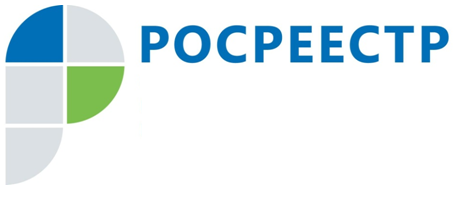 С начала 2018 года больше всего нарушений земельного законодательства выявлено Щелковским отделом подмосковного РосреестраУправление Росреестра по Московской области (Управление) подводит промежуточные итоги эффективности осуществления территориальными отделами государственного земельного надзора. По итогам работы с начала 2018 года рейтинг эффективности возглавляет Щелковский отдел, на втором месте межмуниципальный отдел по городу Королев и Мытищинскому району. Замыкает тройку лидеров рейтинга эффективности межмуниципальный отдел по Орехово-Зуевскому и Павлово-Посадскому районам. В ходе проверок и административных обследований сотрудниками указанных отделов выявлено почти триста нарушений земельного законодательства, 160 из них приходится на Щелковский отдел.Сотрудниками указанных отделов взыскано более 817 тысяч рублей штрафов. Всего с начала года наложено 9,96 миллионов рублей штрафов за нарушения земельного законодательства. Взыскано 7,089 миллиона рублей. Большая часть этих денежных средств будет направлена в местные бюджеты Московской области.Страница Управления Росреестра по Московской области в Facebook:https://www.facebook.com/rosreestr.50Пресс-служба Управления Росреестра по Московской области:Колесин Никита ypravleniemo@yandex.ru+7 (915) 206-52-51